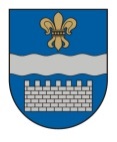   LATVIJAS REPUBLIKASDAUGAVPILS PILSĒTAS DOMEReģ. Nr. 90000077325, K. Valdemāra iela 1, Daugavpils, LV-5401, tālrunis 65404344, 65404346, fakss 65421941e-pasts:    www.daugavpils.lvLĒMUMSDaugavpilī2016.gada 15.septembrī					         	 Nr.476									                         (prot.Nr.20, 25.§)Par grozījumu Daugavpils pilsētas domes 2015.gada 12.februāra saistošajos noteikumos Nr.10 „Par Daugavpils pilsētas pašvaldības līdzfinansējuma apjomu un tā piešķiršanas kārtību daudzdzīvokļu dzīvojamām mājām piesaistīto zemesgabalu labiekārtošanai, daudzdzīvokļu dzīvojamo māju atjaunošanai”	Pamatojoties uz  likuma „Par palīdzību dzīvokļa jautājuma risināšanā” 27.2 panta piekto daļu, atklāti balsojot: PAR – 12 (V.Bojarūns, A.Broks, J.Dukšinskis, P.Dzalbe, A.Gržibovskis, N.Ignatjevs, R.Joksts, J.Lāčplēsis, V.Pučka, D.Rodionovs, A.Samarins, J.Zaicevs), PRET – nav, ATTURAS – nav, Daugavpils pilsētas dome nolemj:Apstiprināt Daugavpils pilsētas domes 2016.gada 15.septembra saistošos noteikumus Nr.33 “Grozījums Daugavpils pilsētas domes 2015.gada 12.februāra saistošajos noteikumos Nr.10 „Par Daugavpils pilsētas pašvaldības līdzfinansējuma apjomu un tā piešķiršanas kārtību daudzdzīvokļu dzīvojamām mājām piesaistīto zemesgabalu labiekārtošanai, daudzdzīvokļu dzīvojamo māju atjaunošanai””.      Pielikumā: Daugavpils pilsētas domes 2016.gada 15.septembra saistošie noteikumi Nr.33 “Grozījums Daugavpils pilsētas domes 2015.gada 12.februāra saistošajos noteikumos Nr.10 „Par Daugavpils pilsētas pašvaldības līdzfinansējuma apjomu un tā piešķiršanas kārtību daudzdzīvokļu dzīvojamām mājām piesaistīto zemesgabalu labiekārtošanai, daudzdzīvokļu dzīvojamo māju atjaunošanai”” un to paskaidrojuma raksts.   Domes priekšsēdētājs              (personiskais paraksts)			J.Lāčplēsis